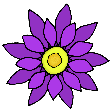 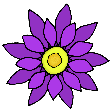 MondayTuesdayWednesdayThursdayFridayReading15 minutes a dayVictoria DayEnjoy this long weekend with your family!Read a book at home OR Login and read a new book on Raz-Kids.  Review the short ‘i’ sound by playing a game –ig or –ip. game on Starfall.comRead a book at home OR Login and read a new book on Raz-Kids.  Join the TEAMS Meeting with Mrs. Matheson and listen to her read a story.Read a book at home OR Login and read a new book on Raz-Kids.  Join the TEAMS Meeting with Mrs. Higgins and listen to her read a story.Read a book at home OR Login and read a new book on Raz-Kids.  Join the TEAMS Meeting with Mrs. Magee and listen to her read a story.Writing
15 minutes a dayVictoria DayEnjoy this long weekend with your family!Rainbow print words you know.  Print each word using 2 different crayons.  Your words will look amazing!  Share a picture with your teachers.
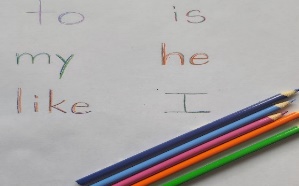 Draw + label a picture of your favourite animal. Take a picture and send it to one of your teachers so we can see your hard work!Mrs. Matheson:gina.matheson2@nbed.nb.ca Mrs. Magee:rhonda.magee@nbed.nb.ca Mrs. Higgins:  ellen.higgins@nbed.nb.ca Practice printing some sight words or letters on paper. Below is a list of some of our words: a, and, at, he, in, is, it, like, me, my, play, see, she, that, the, to, wasMake a list of animals you see on a farm.(Encourage your child to stretch out the word slowly and print the sounds they hear).Example:- hors (horse)
- duk (duck)-  chikin(chicken)Math
15 minutes a dayVictoria DayEnjoy this long weekend with your family!Comparing NumbersWhich one has more and which one has fewer?
ORLook at all your stuffed animals.  Count up how many different types of animals you have.  Which ones have more?Which ones have fewer?Scavenger HuntTake your mini teachers on a scavenger hunt in your backyard.  Look for items that you might find on a farm.
Patterning
Farm animal patterns
OR
Gather a variety of stuffed animals and create your own ab, aba, abc patterns or come up with your own.CountingCount the farm animals
OR
Count how many birds you see in your backyard.Other
15 minutes a dayVictoria DayEnjoy this long weekend with your family!Art
Learn how to draw a cow on Art Hub.
OR
Draw a barn for all your animals to live in.  You & Your World
Learn about a dairy farmORPlant your own garden.  Using an empty egg carton fill each cup with a bit of soil and place a few seeds in each cup.  Make sure to water them and watch them grow S.T.E.A.M  Make a farm using paper, lego, or play dough and take your     mini teachers on a farm adventure.  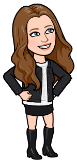 French
Learn how to say a variety of farm animals in FrenchOR
Practice saying Hello in French with your family. (Bonjour)